СЦЕНАРИЙ   СЕМЕЙНОГО  ПРАЗДНИКА «ДЕДУШКА-ГОЛУБЧИК»Праздник  проходил в концертном зале . Декабрь 2016Слайд 1 (Заставка : дедушка +название праздника) + музыка  :громко, затем  убирается  Ведущие:  Здравствуйте, друзья! Мы рады, что в этот морозный зимний день  мы собрались здесь в такой теплой компании. Надеюсь, что через некоторое время у нас  станет совсем жарко. Потому что собрались  мы чествовать наших  самых  молодых ,самых активных, самых  лучших и любимых дедушек и весело с огоньком провести этот чудесный день. Давайте устроим  нашим  дедушкам  самый настоящий праздник и назовем  его «Дедушка – Голубчик». (Аплодисменты)   Героям нашего праздника посвящается эта песня «Про деда».  Слайд 1+  клип песни про дедаРебенок:        Что за праздник начинается тут?                         Видно почетные гости придут!                          А может уже пришли генералы?                         А может, пришли адмиралы?                          Гадать понапрасну бросьте!                          Смотрите! Вот наши гости!      Слайд 2 :    (   дедушки с внуками )                                            Почетные, важные самые                            Наши дедушки славные!                       Вед.  И мы вызываем сюда к нам на сцену участников нашей конкурсной программы.            1.Авасев Александр Ильич со своими внуками  Корецким Алексеем и Корецким Юрием.             2. Гришин Валентин Павлович со своей внучкой  Бабашка Елизаветой.             3. Новолоцкий  Владимир Николаевич со своим внуком Шилиным Максимом            4. Афанасьев Сергей Алексеевич со своим внуком Василисиным Александром           5. Чернышов Александр Васильевич со своей внучкой Шаровой Александрой          Прошу дедушек садиться на почетные места, а внуков в залВед.   Вот такие активные, смелые, позитивные  команды сегодня играют. А оценивать наших участников будет доброжелательное, но справедливое  жюри, в состав которого вошли все представители семьи : и дедушка, и бабушка, и мама, и папа, и , конечно, внуки :  председатель жюри почетный  дед Цыганов Михаил Николаевич (вручаем шоколадную медаль «Почетный Дед»)со своим внуком Суриным  Александром, Цыганова Наталья Михайловна , соответственно мама и дочь двух предыдущих членов жюри Летнякова Мария Алексеевна со своей дочерью Летняковой  Дарьей                                                                    Вед.  Максимальная оценка каждого конкурса – 5 баллов. В конце нашего праздника мы подсчитаем очки и определим  наиболее отличившихся дедушек.Итак приступаем к первому конкурсу.Командам было дано домашнее задание – подготовить « Визитную карточку».  Форма наших « Визитных карточек» свободная. Слайд 3:(визитная карточка)Приглашаем внуков на жеребьевку Команды представляют Визитки                          Вед. Пока жюри подводит итоги первого конкурса предлагаю немного снять напряжение и всем вместе станцевать  ТАНЕЦ  СИДЯ. Танцевать мы будем всем знакомый ТАНЕЦ МАЛЕНЬКИХ УТЯТ. Посмотрите и запомните  движения.   Слайд 3:  (Танец маленьких утят )                                                                                      Жюри готово объявить нам итоги первого конкурса.Объявление итогов.Вед.  Переходим ко второму конкурсу . Сейчас дорогие и любимые дедушки вас ждет СЮРПРИЗ. Ваши внуки нарисовали ваши портреты. А вам предстоит найти свой. Итак, смотрите, выбирайте.                                   Третье конкурсное задание.  Наконец наступило время серьезного мужского конкурса. Сейчас внуки могут только изо всех сил « болеть» за дедулю.Конкурс серьезный и потому приглашается самый смелый участник. Конкурс  ЗАБЕЙ ГВОЗДЬ. (маленький – с одного удара, побольше – с трех, большой- с пяти )  А мы сразу переходим к четвертому конкурсуКонкурс «САМЫЙ МЕТКИЙ» (мячи в корзину) +музыкаПока жюри подводит итоги этих конкурсов , мы немного развлечемся.Игра «Репка» (все зрители делятся на команды «дед», «бабка», «внучка», «Жучка», «кошка», «мышка»: когда ведущий, рассказывая сказку ,называет эти слова,  участники команды встают и сразу садятся  на свое слово; на слово «репка» встают и садятся все.)Вед.     Жюри готово .   Подведение итогов Дедуля всегда рядом. Может помочь, может дать совет, может утешить.         Ребенок         Посоветуй, деда,                Кем я должен стать,                Чтобы ключ от счастья                Мог себе достать?                 Думай, милый внучек,                 Сам найдешь ответ.                 Видишь у природы                  Белоручек нет.И мы с вами, следуя совету мудрого деда  сейчас  потрудимся , но потрудимся играя. Пятый конкурс игровой. Делим всех участников  пополам. ( по хлопкам)Но не у всех дедушки рядом, а играть любят все. Поэтому приглашаем сюда  всех ребят из зала, которые готовы принять участие в нашем конкурсе.(делим пополам по хлопкам)Выстраиваем  команды.Вед. Видите, какие громадные у нас получились команды. Возьмитесь, пожалуйста за руки, чтобы никто не потерялся.  И… Пролезаем по-очереди в ОБРУЧ, не расцепляя рук.Все готовы? Не слышу. Все готовЫ?  Тогда «ПОЕХАЛИ!»  Слайд 4:  дед играет с внуками   + музыка для конкурсов Вед.Вот это поработали! Пора теперь и отдохнуть. Игра с залом  "Сказочное ассорти".  Из какой сказки фраза:Тепло ли тебе девица, тепло ли тебе красавица? ("Морозко")Ну вот, поели, теперь можно и поспать...("Дюймовочка")Сяду на пенёк — съем пирожок... ("Маша и медведь")Воротится коза, постучит в дверь и запоёт...("Волк и семеро козлят")Я от бабушки ушёл, я от дедушки ушёл... ("Колобок")Бабушка, а бабушка, а почему у тебя такие большие уши? ("Красная шапочка").Позвала внучка Жучку, тянут-потянут …. («Репка»)Вед.Отдохнули? Хорошо. А вы любите отдыхать необычно? Отдыхали всей семьей на природе? А в походы ходили?   Тогда у меня для вас загадки:                                    ЗАГАДКИ.Я решил идти в поход.Кто идет в поход – кто тот?           ТУРИСТЧто в поход идет со мнойПриютившись за спиной?              РЮКЗАКВдруг решило солнце скрыться,Что не даст с дороги сбиться?        КОМПАСЧто за чудные сестрицыПомогли огню забиться?Я без них пропал бы, ясно.Ношутить с ними опасно.              СПИЧКИЛягу спать не под кустом,Над собой раскину дом.Ночевать мне будет сладко,А зовут мой дом…                          ПАЛАТКА                Вот теперь верю, знаете, что такое поход.  А скажите, как вы думаете без чего не обходится практически ни один поход ?   (  вывести на песню под гитару )   Правильно, без песни. Поэтому наш следующий шестой конкурс ПЕСЕННЫЙ.Слайд 5 : дед поет  На две команды мы уже поделены, приглашаем бабушек, мам , пап в помощь деду .А  у меня есть две карточки с загадками о песнях, которые предстоит исполнить. На карточках загадки.Кто не помнит песню эту?Понеслась она по свету.Спели песню ту девчата Не вчера. Давно когда-то.В Тосю был Илья влюбленПесню пел ей   …   (слова песни распечатать Старый клен)Раймонд  Паулс – композиторНесомненно знаменитый.Много песен его знаем.Значит быстро отгадаем…Что над городом кружится И нам под ноги ложится?..(слова песни  Листья желтые  )    Поют по командам песни, текст и музыка на экранеА теперь я предлагаю объединить усилия. Следующую песню поют обе команды вместе с залом .«Как здорово, что все ….»   Слайд 6  Поем с Олегом Митяевым Вед. Что-то мы засиделись. Пока жюри подводит итоги конкурсов, предлагаю немного размять косточки. И мы приглашаем наших участников на наш седьмой конкурс – АВТОГОНКИ. Слайд 7 + музыка По залу я расставлю кегли. Ваша задача – провести машину по трассе змейкой, не сбив ни одной.       ( индивидуальная эстафета для дедушек)Вот это водители!А вам ребята , хочется поучаствовать?Тогда все сюда.    (делим  хлопками на две команды) Деды впереди, сзади, один следит за кеглями в середине.       (проводят всех ребят, которые взялись за руки,  змейкой. Задача та же.  Слайд 7 + музыка та же Какие молодцы дедушки! Настоящие мужчины! А что должен уметь настоящий мужчина? Водить машину , как наши сегодняшние герои, забивать гвозди, быть метким стрелком , ходить в походы. Но это еще не все. Настоящий галантный мужчина должен уметь красиво пригласить даму на танец!  Наш восьмой конкурс ТАНЦЕВАЛЬНЫЙ. Маэстро, вальс! Слайд 8 +музыка  вальсЭто было красиво!  И это был наш завершающий конкурс.  Пока жюри подводит итоги, наши конкурсанты отдыхают, а мы с ребятами с танцуем .Танец ПТИЦА под музыку Слайд 8 + ПТИЦАПредоставляю слово жюри . НАГРАЖДЕНИЕ. Дедушкам :Медали (шоколадные большие ) за отвагу(всем)  + номинации (всем). Внукам : Медали (шоколадные малые ) за поддержкуВед. Слайд 9 + песня про деда    сначала тихо , после слов ведущего громкоМы рады, за вас, дорогие участники! Вас любят, ценят, уважают. Мы благодарим  вас за смелость, ловкость, мудрость, терпение и позитивный настрой. Вот и подошла к концу и наша праздничная программа. 
Спасибо всем за активное участие в празднике! 
Здоровья вам, добра и мира вашему дому! Радости и благополучия всем! 
До свидания! До новых встреч! 

  НОМИНАЦИИ  КОНКУРСА «ДЕДУШКА-ГОЛУБЧИК»САМЫЙ КЛАССНЫЙ ДЕДУШКАСАМЫЙ ЗАВОДНОЙ ДЕДУШКАСАМЫЙ ЛОВКИЙ ДЕДУШКАСАМЫЙ ВЕСЕЛЫЙ ДЕДУШКАСАМЫЙ ПОЗИТИВНЫЙ ДЕДУШКАСАМЫЙ ГАЛАНТНЫЙ ДЕДУШКАСАМЫЙ СИЛЬНЫЙ ДЕДУШКАСАМЫЙ СЛАВНЫЙ  ДЕДУШКАПРИЗ  ЗРИТЕЛЬСКИХ  СИМПАТИЙ                                            ФОТОМАТЕРИАЛ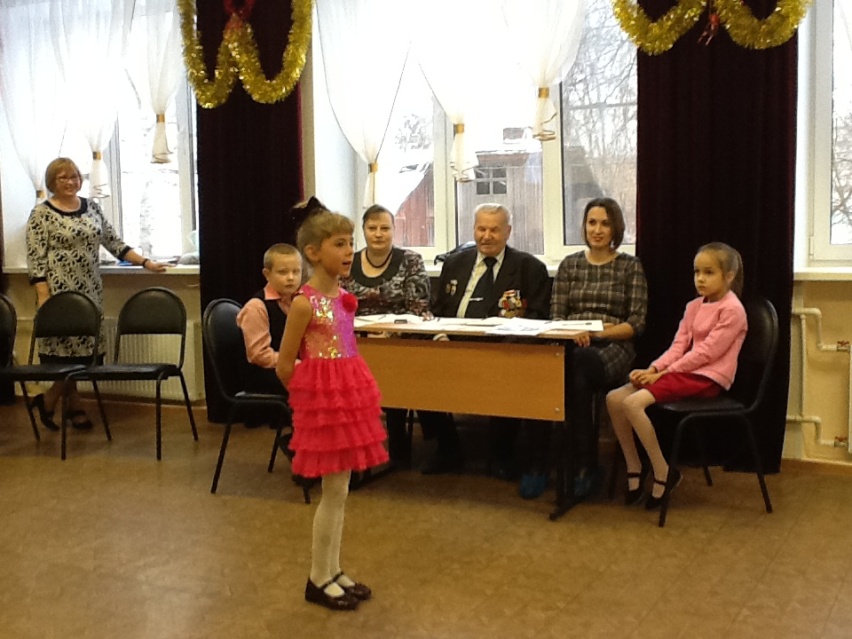 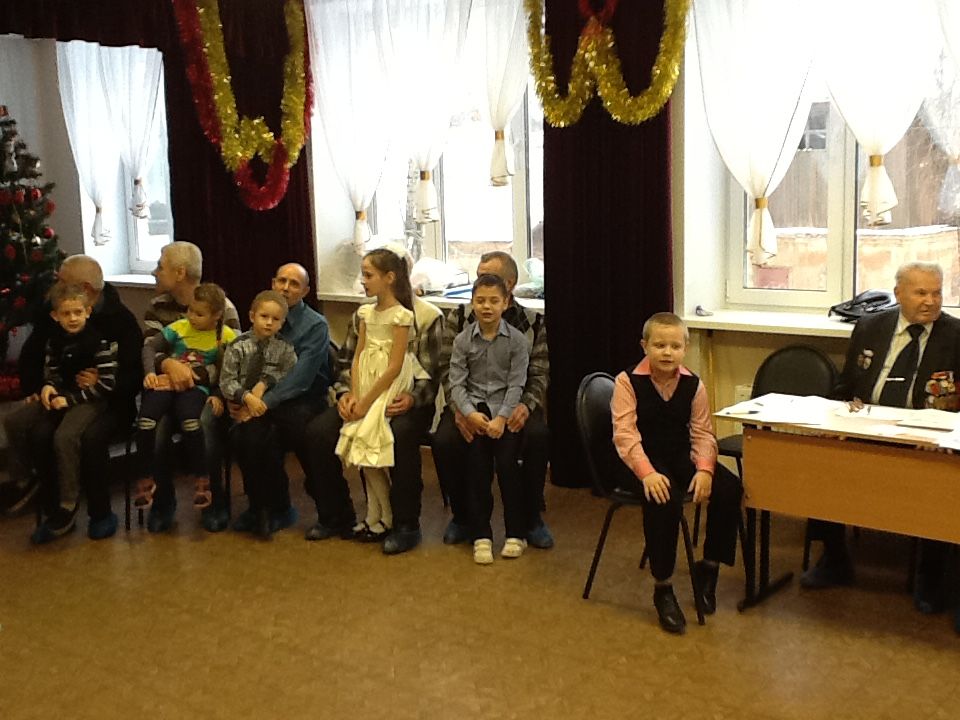 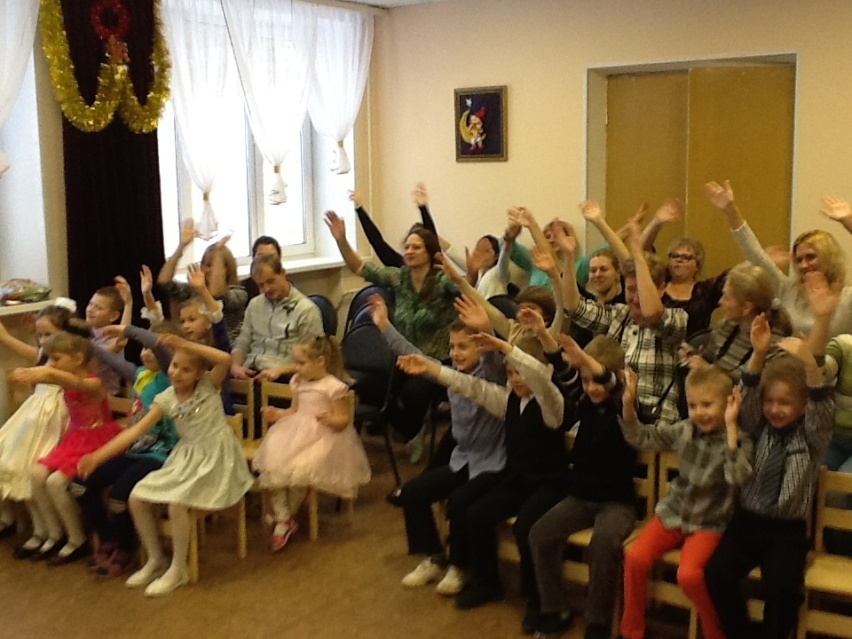 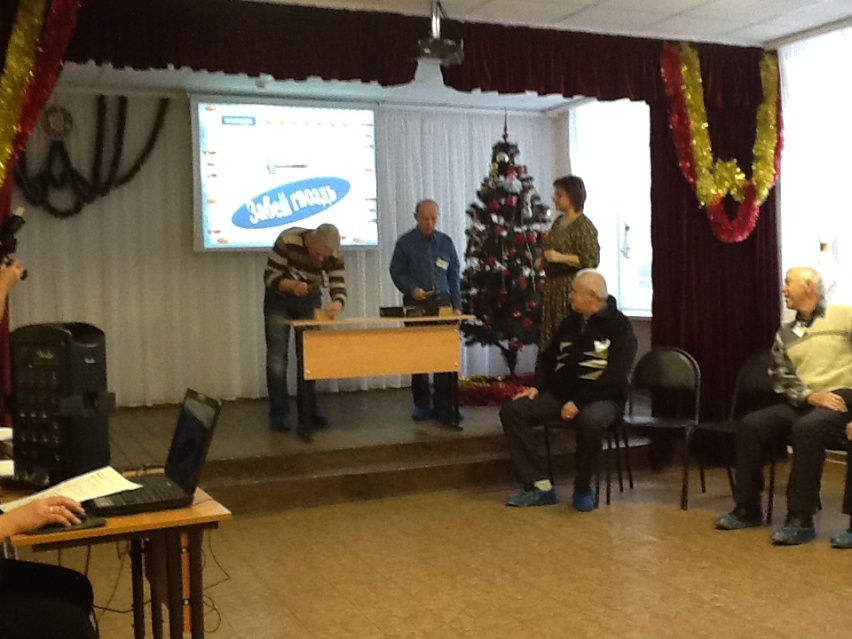 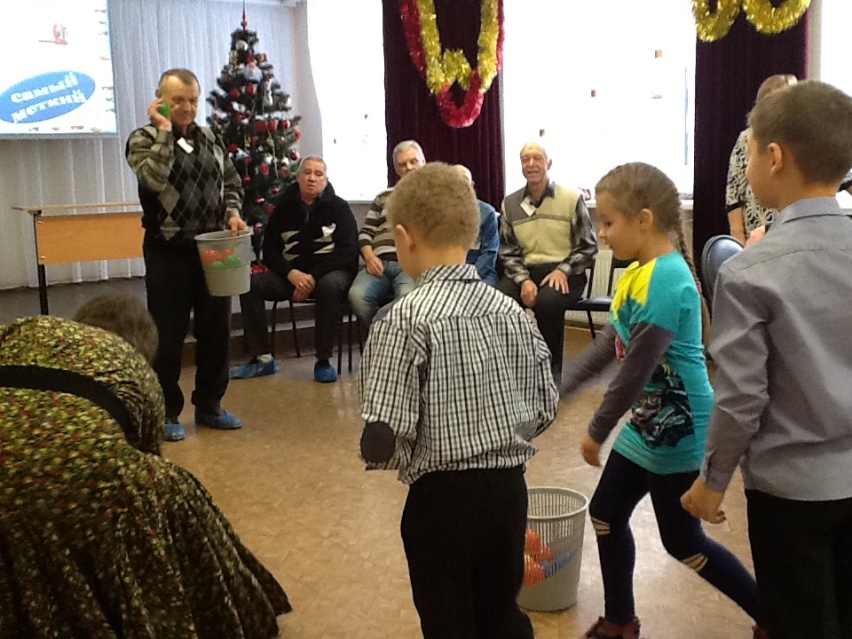 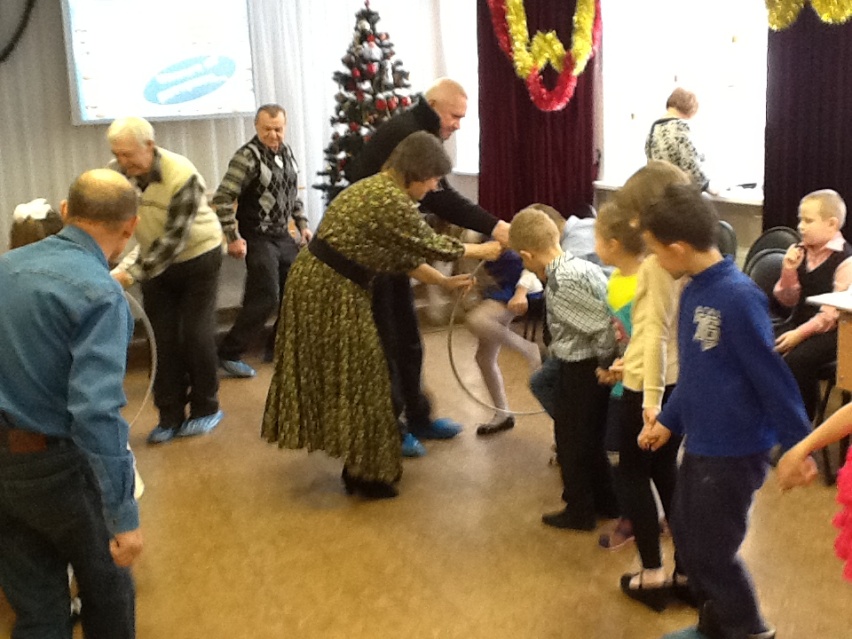 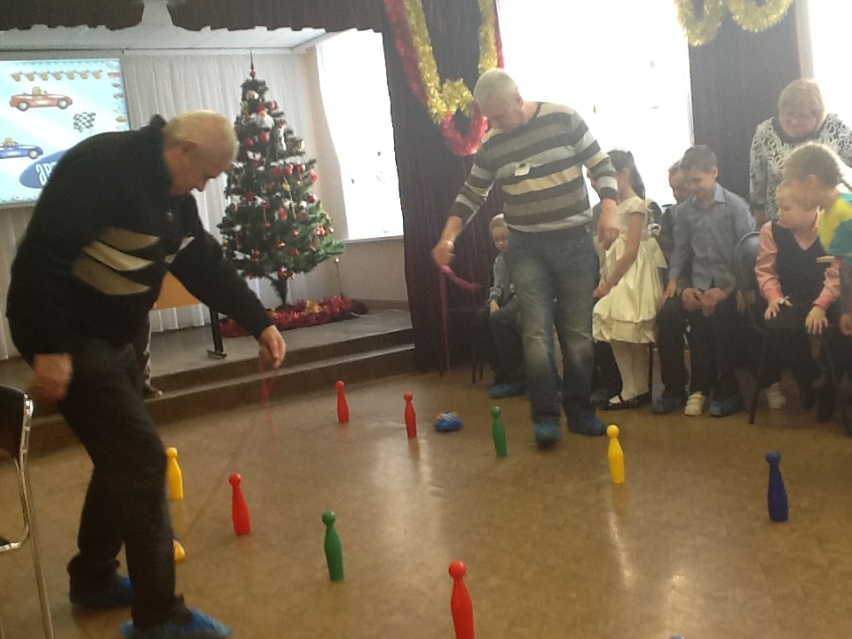 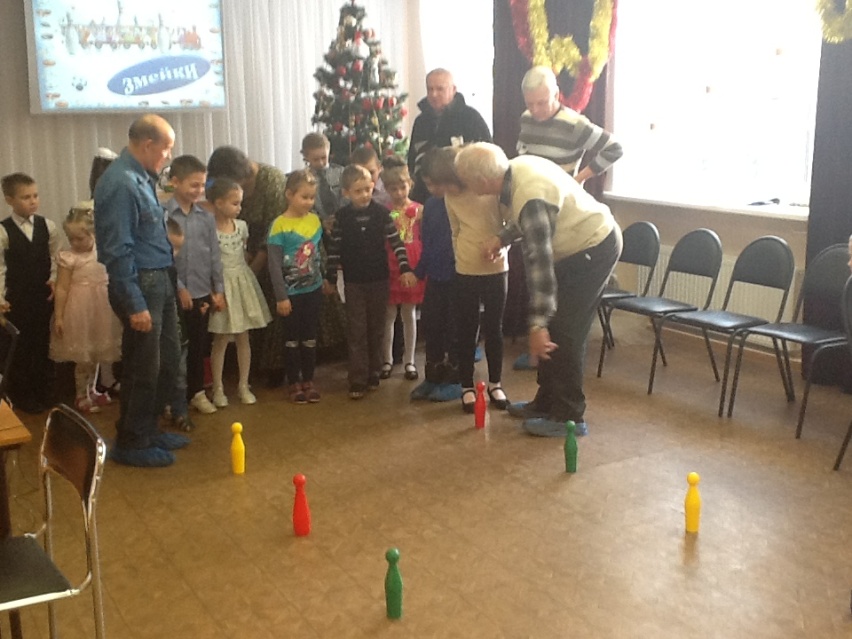 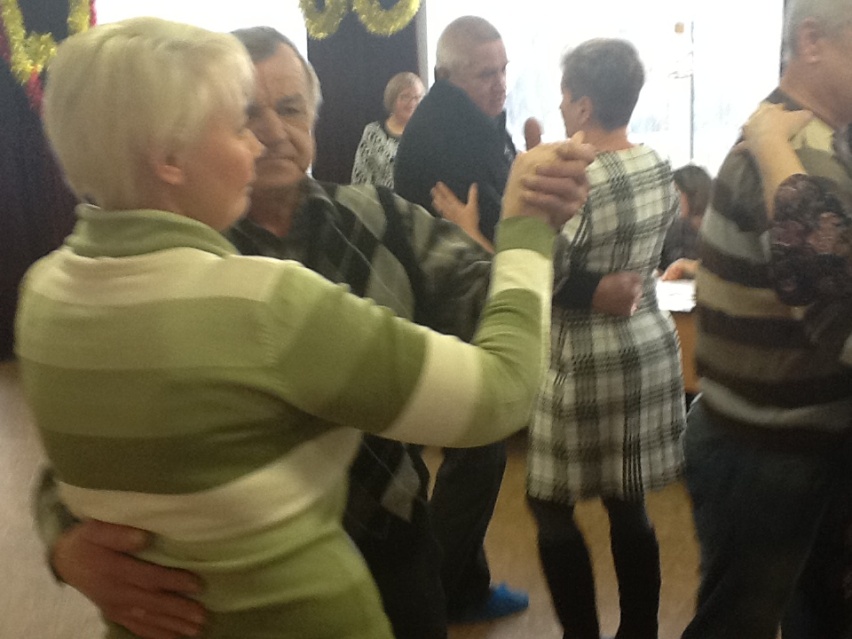 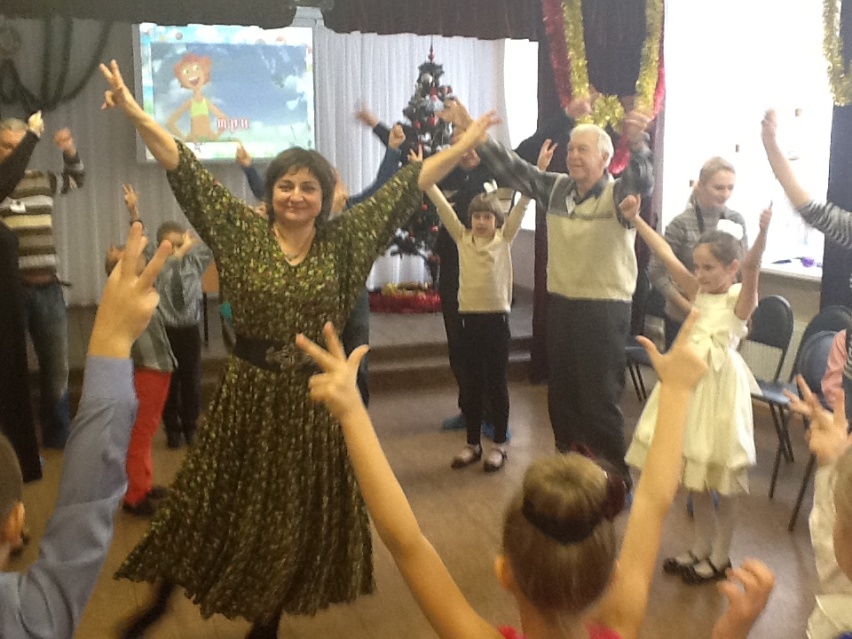 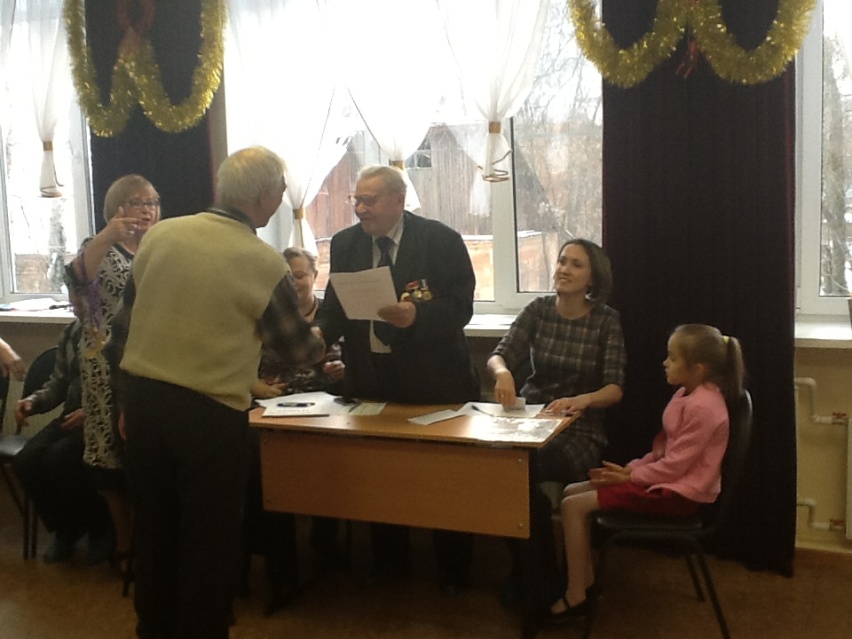 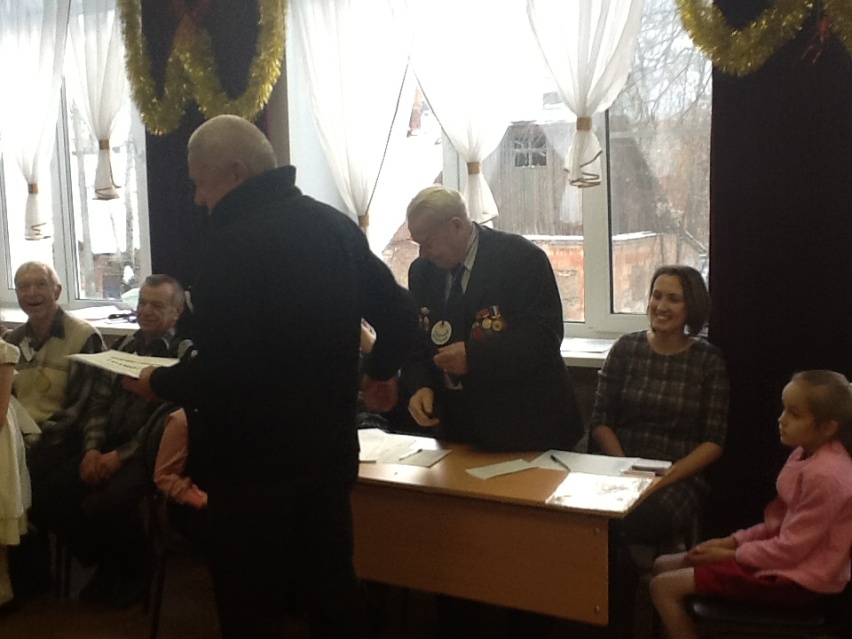 